Issues in Interdisciplinarity 2018-19/Disciplinary Categories and Their Effect On Gender Perception< Issues in Interdisciplinarity 2018-19This article will analyse the categorisation of gender through various disciplines. Exhibiting the relevant issues in each case suggest that the use of interdisciplinarity could help us arrive at more holistic inferences on such a controversial subject.Contents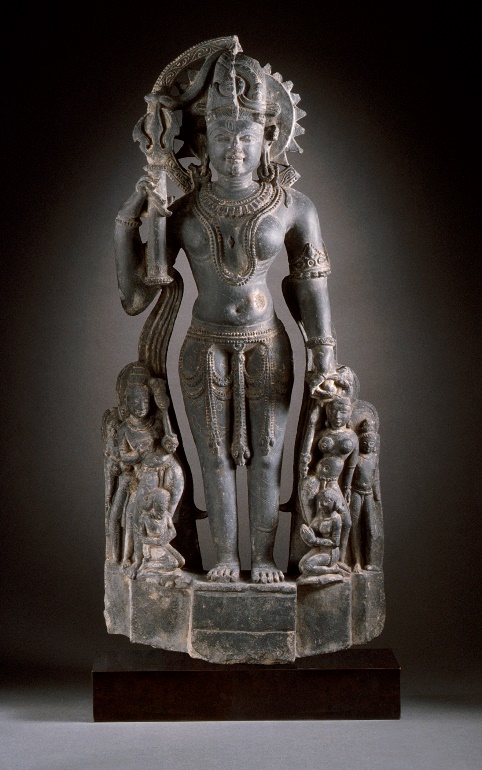 1 Disciplinary Categories2 Categorising Humans3 Perception of Gender in Different Disciplines 3.1 Biology3.2 Economics and Politics3.3 Law3.4 Linguistics4 Conclusion5 ReferencesDisciplinary CategoriesDisciplinary categories are results of breaking down academia into its constituent subject topics, termed disciplines, based on their content and research methods. These disciplines are then assigned to broad categories like humanities, social sciences, and natural sciences. They are devised to organise various fields of knowledge, resulting in many institutions sharing the same system of classification. Consequently, they appear universal and absolute. However, dissent arises not only on the labels of categories, but also their non-mutually exclusive content. For instance, Economics can be a social science or an empirical science depending on the use of a qualitative or quantitative approach[1]. Fluctuations in disciplinary categories have also been witnessed over time and in different geographical locations, such as the creation of gender studies, initially women’s studies, as a new discipline in the 20th century West[2]. Similar issues of categorisation occur in human identification under the lenses of gender and sexuality. Categorising HumansUpon first interaction with a person, it takes only 600ms to recognise their sex[3]. The human brain immediately begins categorising the person based on factors like sex, race, and age[4]. However, studies increasingly reveal the ambiguity of boundaries between the elements of these categories[5]. French sociologist Christine Delphy observes that most work on gender presupposes that ‘sex precedes gender’[6]; sex being a biological function and gender a cultural identifier to separate traditional masculinity and femininity. However, an incoherence arises upon viewing the issue from different disciplines, indicating that the categorisation is not as universal as it appears. Perception of Gender in Different DisciplinesBiologyBiology denotes the difference in sex as the distribution of XX and XY chromosomes, the possession of either male or female genitalia, and the balance of hormones in our body. Testosterone is associated with stereotyped masculinity because it increases competitiveness and aggression whereas oestrogen is associated with feminine characteristics of increased emotion[7]. This forms the basis for cultural perceptions of males being better suited to hard labour and females to childbearing and domesticity[8]. This approach is largely criticised for being too deterministic in its analysis of gender and/or sex categorisation. Studies have shown that children classify others from their clothes more easily than from their sexual organs[9] demonstrating the reliance humans place on gendered archetypes when identifying others[10]. Hence, this biological classification provides solid grounds for the empirical study of gender and sexuality but is rendered fallible in consideration of the nature vs. nurture debate by lacking individualism. Economics and PoliticsHistorically, capitalism has typically enforced a division of jobs deemed 'masculine' and 'feminine'. Jobs seen as useful for creating revenue and furthering society are considered superior, therefore assigned to men, and paid[11], whilst women are expected to perform unpaid domestic tasks[12]. For example in the 1950s nuclear family concept, men were given high-standing jobs whilst women were left as housewives or under-paid secretaries. Second-wave feminism helped to reduce these differences, thus encouraging women to fully enter the workforce. The economy further enforces this division on a daily basis through mass-media and advertising, supposedly appealing to the artificial stereotypes associated with each gender, like women's beauty products. Whilst this is in attempt to maximise profits through appealing to a specific audience[13], the capitalist approach in this sense is argued to hinder approaches to gender equality by inadvertently prescribing gender stereotypes in widespread media. 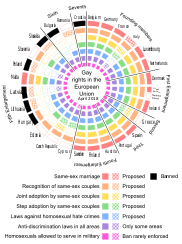 LawMany countries have started implementing laws regarding gender allowing citizens freedom of identity regardless of their biological sex. In 2016, Norway permitted anyone to legally change their sex without surgery[14] and Canada made denying gender theory illegal[15]. The UK also adopted the Gender Recognition Act. Nonetheless, most countries still do not accept non-binary gender. Both extremes of legal gender recognition create conflicts in society. Countries not accepting of a third gender, gender reassignment surgeries, or name changes have been attacked by the left wing for their intolerance. Contrastingly, legalising gender changes before surgery is viewed as a security threat towards women due to possible abuse of the system. This occurred in Norway in 2016, when a woman felt uncomfortable when a biological male, legally identifying as female, entered the female bathroom of a gym. The woman talked to the staff about feeling unsafe, and ended up being sued for harassment. The court later ruled against any such claims[16][17]. As laws tend to dictate a public paradigm of right vs. wrong, the implementation of legal rulings regarding gender has dramatically helped the normalisation of non-binary gender. Yet, legal proceedings on such a divided issue have simultaneously given rise to further conflicts regarding expansion or retraction of these laws. LinguisticsIn the West, it is common practice to indicate an individual's autonomous identity with the favoured pronoun he, she, they, or ze. A topic receiving much controversy is the use of pronouns as enforcing a binary of male and female. To incorrectly identify someone’s gender is construed as offensive. Hence, the use of additional pronouns introduces acceptance into a language. Whilst it may be positive to expand the lexical field of gender, each pronoun carries assumptions of gender norms. Just as ‘he’ implies masculinity, gender neutral pronouns can inadvertently cause associations with LGBTQ+ stereotypes[18]. 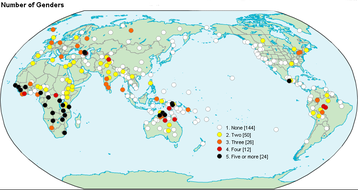 This problem is expanded in gendered languages where it is necessary to express gender in many aspects such as adjectival agreement in French or the existence of gendered first-person pronouns in Japanese[19]. Such a range of identifiers can be problematic and cause further discrimination but are crucial for cultural expression. Oppressive regimes often prohibit gender descriptors differing from the traditional heterosexual male and female roles. Therefore, some people only discover their identity upon encountering a word to describe it; for example Jang Yeong-Jin only realised his homosexuality upon leaving North Korea[20]. This demonstrates that linguistics allow for both further expression and stereotyping of gender, inviting debate upon whether it is advantageous to have such a range of identifiers. ConclusionThe aforementioned disciplines are a small part of a greater discussion, but they suffice to illustrate the conflicting nature of gender categories. While natural sciences focus on sex and physical features, social sciences discuss the cultural norms attached to gender. Moreover, these terms are often used interchangeably, defined differently by almost all individuals. However conflicting, we still need these categories to follow our innate need to classify and better perceive the world and to accept and recognise the third gender. Still, we must remember that any definitions are in no way absolute. Any broad topic must be broken down for thorough study, but it is imperative to keep in mind that the whole is greater than the sum of the parts, both in academia and gender and sexuality. Thus, one should utilise interdisciplinarity and systems thinking, exploring every related discipline, to arrive at solutions that better reflect reality. We must remember the interconnected cause and effect relationship amongst all the elements and the consequences of oversimplifying any processes involved. ReferencesChetty R. Yes, Economics Is a Science. The New York Times. 2013 Oct 20. Available from: https://www.nytimes.com/2013/10/21/opinion/yes-economics-is-a-science.html Kaplan G, Bottomely G, Rogers L. Ardent warrior for women's rights. The Sydney Morning Herald. 2003 Jul 31. Available from: https://www.smh.com.au/national/ardent-warrior-for-womens-rights-20030731-gdh6tb.html Bruce V, Burton A, Hanna E, Healey P, Mason O, Coombes A et al. Sex Discrimination: How Do We Tell the Difference between Male and Female Faces?. Perception. 1993;22(2):131-152. Baudouin J, Tiberghien G. Gender is a dimension of face recognition. Journal of Experimental Psychology: Learning, Memory, and Cognition. 2002;28(2):362-365. Richards C, Bouman W, Seal L, Barker M, Nieder T, T’Sjoen G. Non-binary or genderqueer genders. International Review of Psychiatry. 2016;28(1):95-102. Delphy C. Rethinking sex and gender. Women's Studies International Forum. 1993;16(1):1-9. DeCecco J, Elia J. A Critique and Synthesis of Biological Essentialism and Social Constructionist Views of Sexuality and Gender. Journal of Homosexuality. 1993;24(3-4):1-26. Geary D. Male, female: The evolution of human sex differences. American Psychological Association; 1998. Case M. Disaggregating Gender from Sex and Sexual Orientation: The Effeminate Man in the Law and Feminist Jurisprudence. The Yale Law Journal. 1995;105(1):1-5. Kessler S, McKenna W. Gender: An Ethnomethodological Approach. University of Chicago Press; 2001. Federici S. Caliban and the Witch: Women, The Body, and Primitive Accumulation. Brookyln, NY. Autnomedia. 2004 Women shoulder the responsibility of 'unpaid work' - Office for National Statistics [Internet]. Office for National Statistics. 2016 Nov 10. Available from: https://www.ons.gov.uk/employmentandlabourmarket/peopleinwork/earningsandworkinghours/articles/womenshouldertheresponsibilityofunpaidwork/2016-11-10 Mager J. and Helgesson J. Fifty Years of Advertising Images: Some Changing Perspectives on Role Portrayals Along with Enduring Consistencies, Sex Roles, 2011,64:238–252 Norwegian law amending the legal gender. Transgender Europe. 2016. Available from: https://tgeu.org/norwegian-law-amending-the-legal-gender/ Gender Identity and Gender Expression. Department of Justice Canada. 2017. Available from: https://www.justice.gc.ca/eng/csj-sjc/pl/identity-identite/index.html Norway: A woman is accused of harassment for questioning a man who uses the women's changing room at a fitness centre. This is the translation of the case review. [Internet]. Womenwhosayno.blogspot.com. 2018. Available from: https://womenwhosayno.blogspot.com/2018/10/norway-woman-is-accused-of-harassment.html?fbclid=IwAR0XyLMR3-1jErujmITDbYbTVIjq2_abyY-YEeJcv_sPrDqvmMINVocGJ8s Danielsen I, Øygarden G, Aschehoug T. Sak 68/2018 [Internet]. Diskrimineringsnemnda; 2018. Available from: http://www.diskrimineringsnemnda.no/media/2218/68-2018-uttalelse-anonymisert.pdf Dembroff R, Wodak D. He/She/They/Ze. Ergo: An Open Access Journal of Philosophy. 2018;5(14):371-403. Available from: http://ergo.12405314.0005.014 McConnell‐Ginet S. “What's in a Name?” Social Labeling and Gender Practices. The Handbook of Language and Gender. Blackwell Publishing Ltd. 2003. 69-97. Available from: https://doi.org/10.1002/9780470756942.ch3 Kim J, Kim S. North Korea's only openly gay defector: 'it's a weird life'. The Guardian. 2016 Feb 18. Available from: https://www.theguardian.com/world/2016/feb/18/north-koreas-only-openly-gay-defector-its-a-weird-life